Spanish Culture Web QuestDIRECTIONS: Research information about the following holidays/festivals and answer the questions about them.  Do NOT copy and paste.La Tomatina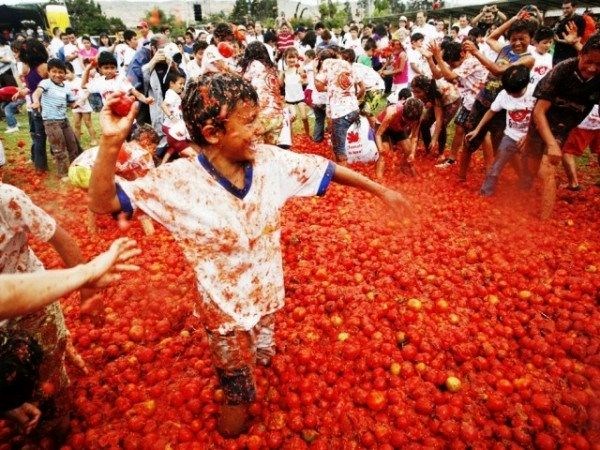 Where does this holiday/event take place?When does it take place?Summarize what the holiday/event is about (minimum of 3 sentences).Los Sanfermines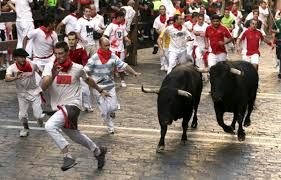 Where does this holiday/event take place?When does it take place?Summarize what the holiday/event is about (minimum of 3 sentences).La Feria Sevilla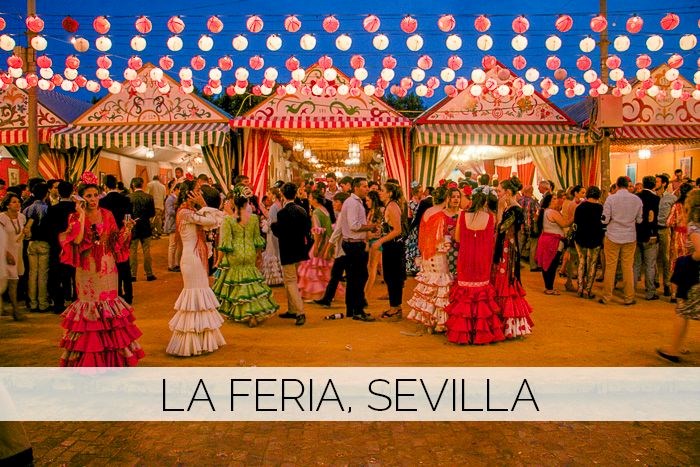 Where does this holiday/event take place?When does it take place?Summarize what the holiday/event is about (minimum of 3 sentences).Día de los Muertos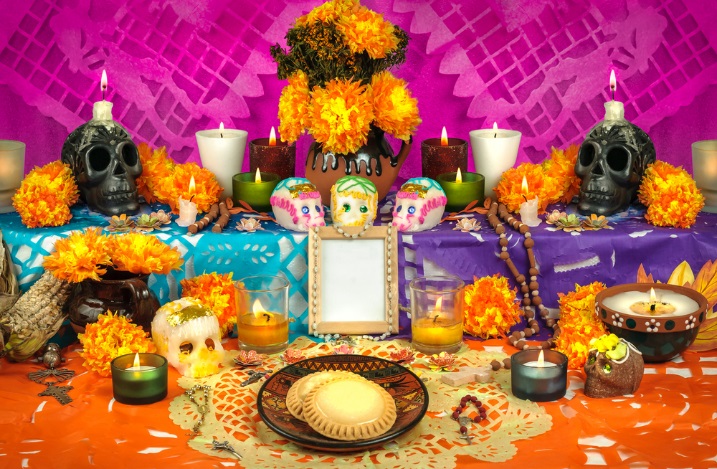 Where does this holiday/event take place?When does it take place?Summarize what the holiday/event is about (minimum of 3 sentences).Carnaval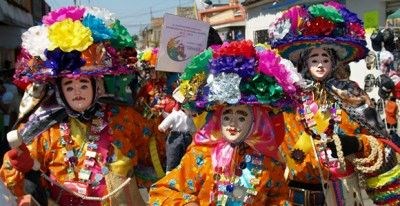 Where does this holiday/event take place?When does it take place?Summarize what the holiday/event is about (minimum of 3 sentences).El día de los reyes magos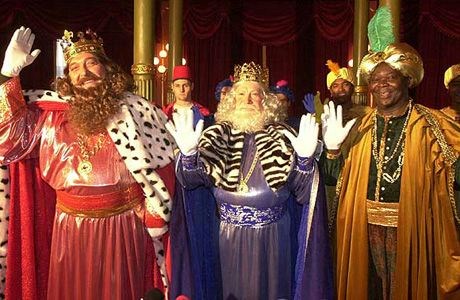 Where does this holiday/event take place?When does it take place?Summarize what the holiday/event is about (minimum of 3 sentences).**When you are finished, turn it in on Google Classroom**